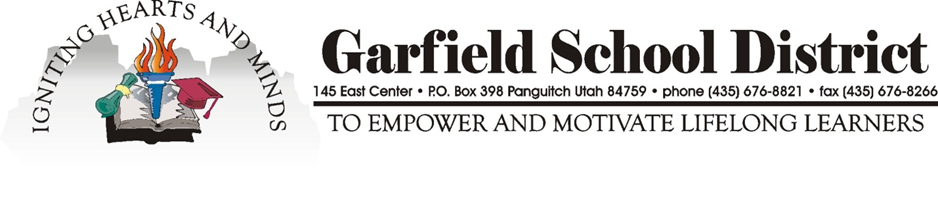 TEMPORARY DISTRICT CARPENTER POSITIONSPOSITION AVAILABLE:	Garfield County School District is seeking qualified candidates for a temporary district carpenter positions.  The positions will be up to 40 hours per week, for 6 monthsSALARY:  	Salary is up to $20.00 per hour depending on experience.			 QUALIFICATIONS:  	Experience in construction, building maintenance, plumbing, electrical is preferred.  A high school diploma is required with a successful completion of district background check.  Candidates must provide their own tools.  RESPONSIBILITIES:  	The carpenters are responsible for the construction and repair of all district schools/buildings.  Framing, sheetrock, forming, and finishing concrete.  Travel is required and a vehicle is provided.  Will work closely with the maintenance director.    APPLICATION:  	Interested individuals should submit a Garfield County School District classified application.  Please direct questions to Superintendent Tracy Davis (435-676-8821).  	Garfield County School District	145 East Center Street						P.O. Box 398	Panguitch, UT 84759Online applications available at: www.garfk12.org DEADLINE:  	Friday, March 22, 2019 at 5:00 pm.  Garfield County School District is an Equal Opportunity Employer.  Garfield County School District reserves the right to accept or reject any or all applications.  